Formularz do składania uwag do projektu 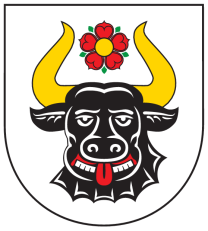 Strategii Rozwoju Gminy Zwierzyn na lata 2022-2030W ramach konsultacji społecznych projektu „Strategii Rozwoju Gminy Zwierzyn na lata 2022-2030” zapraszamy do zgłaszania opinii i uwag do przedmiotowego dokumentu. Uwagi do dokumentu można zgłaszać za pośrednictwem niniejszego formularza oraz formularza elektronicznego dostępnego pod linkiem: https://ankieta.deltapartner.org.pl/konsultacje_sr_zwierzyn w terminie od dnia 14 czerwca 2022r. do dnia 18 lipca  2022r.Wypełniony formularz należy przekazać do dnia 18.07.2022 r. w następujący sposób: 1) pisemnie za pomocą formularza opublikowanego wraz z projektem Strategii w Biuletynie Informacji Publicznej Gminy Zwierzyn (https://bip.zwierzyn.pl) i na stronie internetowej Urzędu Gminy Zwierzyn: www.zwierzyn.pl    do dnia 12.07.2022 r. poprzez złożenie formularza  w siedzibie Urzędu Gminy Zwierzyn, ul. Wojska Polskiego 8,66-542 Zwierzyn (pokój nr 11) lub przesłanie  go  pocztą na adres Urzędu Gminy Zwierzyn, ul. Wojska Polskiego 8,
66-542 Zwierzyn (decyduje data wpływu do Urzędu);2) elektronicznie poprzez elektroniczny formularz konsultacji społecznych (SWIG DP) https://ankieta.deltapartner.org.pl/konsultacje_sr_zwierzyn   lub z wykorzystaniem platformy ePUAP, adres skrytki Urzędu Gminy Zwierzyn e-PUAP  /31m56cltwb/skrzynka (decyduje data wpływu do Urzędu),Strategia Rozwoju Gminy Zwierzyn na lata 2022-2030Strategia Rozwoju Gminy Zwierzyn na lata 2022-2030Strategia Rozwoju Gminy Zwierzyn na lata 2022-2030Strategia Rozwoju Gminy Zwierzyn na lata 2022-2030Strategia Rozwoju Gminy Zwierzyn na lata 2022-2030Lp.Zapis w projekcie dokumentu 
z podaniem numeru stronyPropozycja zmianyPropozycja zmianyUzasadnienieUzasadnienieImię i nazwisko lub podmiot zgłaszający propozycję (w przypadku organizacji/instytucji)Imię i nazwisko lub podmiot zgłaszający propozycję (w przypadku organizacji/instytucji)Imię i nazwisko lub podmiot zgłaszający propozycję (w przypadku organizacji/instytucji)Adres poczty elektronicznej Adres poczty elektronicznej Klauzula informacyjna w związku z ogłoszeniem przez Wójta Gminy Zwierzyn konsultacji społecznych projektu „Strategii Rozwoju Gminy Zwierzyn na lata 2022-2030”.Klauzula informacyjna w związku z ogłoszeniem przez Wójta Gminy Zwierzyn konsultacji społecznych projektu „Strategii Rozwoju Gminy Zwierzyn na lata 2022-2030”.TOŻSAMOŚĆ ADMINISTRATORAAdministratorem danych osobowych jest Wójt Gminy Zwierzyn z siedzibą w Zwierzynie (66-542), przy ulicy Wojska Polskiego 8. DANE KONTAKTOWE ADMINISTRATORAZ administratorem można się skontaktować poprzez adres email: urzad@zwierzyn.pl  lub pisemnie na adres siedziby administratora.DANE KONTAKTOWE INSPEKTORA OCHRONY DANYCHAdministrator wyznaczył inspektora ochrony danych, z którym może się Pani/ Pan skontaktować poprzez email: iodo@zwierzyn.pl  . Z inspektorem ochrony danych można się kontaktować we wszystkich sprawach dotyczących przetwarzania danych osobowych oraz korzystania z praw związanych z przetwarzaniem danych.CELE PRZETWARZANIA I PODSTAWA PRAWNAPani/Pana dane będą przetwarzane w celu:Rozpatrzenia zgłoszonych uwag, w ramach przeprowadzonych konsultacji społecznych projektu „Strategii Rozwoju Gminy Zwierzyn na lata 2022-2030”, na podstawie art. 5a ust. 2 ustawy z dnia 8 marca 1990 r. o samorządzie gminnym. Realizowania innych obowiązków wynikających z przepisów prawa, które zostały nałożone na Administratora.ODBIORCY DANYCH LUB KATEGORIE ODBIORCÓW DANYCHW związku z przetwarzaniem Pani/Pana danych w celach wskazanych powyżej, dane osobowe mogą być udostępniane innym odbiorcom lub kategoriom odbiorców danych osobowych, na podstawie przepisów prawa.OKRES PRZECHOWYWANIA DANYCHPani/Pana dane osobowe będą przetwarzane przez okres niezbędny do realizacji wskazanych powyżej celów przetwarzania, w tym również obowiązku archiwizacyjnego wynikającego z przepisów prawa.PRAWA PODMIOTÓW DANYCHPrzysługuje Pani/Panu prawo żądania dostępu do danych, ich sprostowania, ograniczenia przetwarzania oraz prawo do wniesienia sprzeciwu wobec przetwarzania danych.PRAWO WNIESIENIA SKARGI DO ORGANU NADZORCZEGOPrzysługuje Pani/Panu również prawo wniesienia skargi do organu nadzorczego zajmującego się ochroną danych osobowych:Biuro Prezesa Urzędu Ochrony Danych Osobowych (PUODO) Adres: Stawki 2, 00-193 WarszawaTelefon: 606-950-000INFORMACJA O DOWOLNOŚCI LUB OBOWIĄZKU PODANIA DANYCHPodanie danych osobowych jest dobrowolne, jednakże niepodanie danych będzie skutkowało niemożnością udziału w prowadzonych konsultacjach społecznych.